Протокол №411заседания ПравленияАссоциации «Саморегулируемая организация «Строители Чувашии»(А «СО «СЧ»)Дата проведения: 08.11.2018 г.Место проведения: 428000, Чувашская Республика, г. Чебоксары, ул. Правая Набережная Сугутки, дом 1, пом.2.Время начала регистрации участников заседания:		11 часов 00 минут. Время окончания регистрации участников заседания:		11 часов 05 минут. Заседание открыто:		11 часов 05 минут.Присутствуют:Скосырский Владимир Иванович— Заместитель председателя Правления;Панин Владимир Викторович— член Правления;Грищенко Алексей Алексеевич— член Правления;Юрусов Валерий Геннадьевич— член Правления;Черкасов Алексей Юрьевич— член Правления;Алексеев Валерий Глебович—член Правления;Из  9 членов Правления присутствуют 6 человек - кворум имеется. Заседание правомочно.На заседании Правления присутствовали без права голосования:Андреев Александр Федорович – Генеральный директор А «СО «СЧ»;Янковский Алексей Михайлович – Начальник отдела Реестра А «СО «СЧ».Председательствующим заседания Правления согласно Устава А «СО «СЧ», в отсутствие Председателя Правления, является  Заместитель председателя Правления – Скосырский Владимир Иванович.В.И. Скосырский - огласил повестку дня и предложил принять ее. Голосование:«За» - 6, «Против» - 0 , «Воздержались» - 0.Решили:Принять предложенную В.И. Скосырским повестку дня.ПОВЕСТКА ДНЯ:1.    Об избрании Секретаря на заседании Правления;2.    О внесении сведений в реестр членов А «СО «СЧ»; наделении правом выполнять строительство, реконструкцию, капитальный ремонт объектов капитального строительства;  установлении уровней ответственности членам А «СО «СЧ».3.    О приёме новых членов:Чувашское республиканское отделение Общероссийской общественной организации «Всероссийское добровольное пожарное общество», ИНН 2128005060;Общество с ограниченной ответственностью «Металлстрой21», ИНН 2115005986;Общество с ограниченной ответственностью «Строительная компания «Восход», ИНН 2122007078.4. О назначении официального делегата от А «СО «СЧ» для участия в XVI Всероссийском съезде саморегулируемых организаций, осуществляющих строительство, реконструкцию, капитальный ремонт объектов капитального строительства, который состоится 26 ноября 2018 года в г. Москва.Вопрос 1.	Об избрании Секретаря на заседании Правления.Выступил:В.И. Скосырский – с предложением избрать секретарем на заседании Правления Начальника отдела Реестра Янковского Алексея Михайловича. Поручить Янковскому Алексею Михайловичу ведение протокола заседания Правления.Голосование: «За» - 6, «Против» - 0, «Воздержались» - 0. Решили:Избрать секретарем на заседании Правления Янковского Алексея Михайловича. Поручить Янковскому Алексею Михайловичу ведение протокола заседания Правления.Вопрос 2. О внесении сведений в реестр членов А «СО «СЧ»; наделении правом выполнять строительство, реконструкцию, капитальный ремонт объектов капитального строительства;  установлении уровней ответственности членам А «СО «СЧ».Выступил:В.И. Скосырский – подало заявление о внесении сведений  в реестр членов А «СО «СЧ» следующая организация:•	Общество с ограниченной ответственностью "Честрой", ИНН 2127026081, Директор, Егоров Радимир Федорович, - в связи с намерением участвовать в заключении договоров строительного подряда, заключаемых с использованием конкурентных способов заключения договоров, предельный совокупный размер обязательств по которым не превышает три миллиарда рублей. Организация обладает специалистами в соответствии с требованиями ст.55.5-1 ГрК РФ. Данной организацией оплачен взнос в компенсационный фонд обеспечения договорных обязательств в размере  4 500 000 рублей. На основании поданного заявления предлагается установить данной организации третий уровень ответственности в соответствии с поданным заявлением.Голосование: «За» - 6, «Против» - 0 , «Воздержались» - 0.Решили:Установить данной организации третий уровень ответственности в соответствии с поданным заявлением, согласно приложению №1 к настоящему протоколу, с учетом внесенных взносов в компенсационные фонды.Выступил:В.И. Скосырский –  подало заявление о внесении сведений  в реестр членов А «СО «СЧ» следующая организация:•	Общество с ограниченной ответственностью «Строительные технологии», ИНН 2130003905, Генеральный директор, Ловцов Алексей Васильевич, - в связи с намерением осуществлять строительство, реконструкцию, капитальный ремонт особо опасных объектов капитального строительства по договорам строительного подряда. Организация обладает специалистами в соответствии с требованиями ст.55.5-1 ГрК РФ. Предлагается внести соответствующие сведения в Реестр А «СО «СЧ» в отношении права Общества с ограниченной ответственностью «Строительные технологии», ИНН 2130003905, Генеральный директор, Ловцов Алексей Васильевич, в соответствии с поданным заявлением, согласно приложению №1 к настоящему протоколу, с учетом внесенных взносов в компенсационные фонды.Голосование: «За» - 6, «Против» - 0 , «Воздержались» - 0.Решили:Внести соответствующие сведения в Реестр А «СО «СЧ» в отношении права Общества с ограниченной ответственностью «Строительные технологии», ИНН 2130003905, Генеральный директор, Ловцов Алексей Васильевич, в соответствии с поданным заявлением, согласно приложению №1 к настоящему протоколу, с учетом внесенных взносов в компенсационные фонды.Выступил:В.И. Скосырский –  подало заявление о внесении сведений  в реестр членов А «СО «СЧ» следующая организация:•	Общество с ограниченной ответственностью «Ремстрой», ИНН 2123011503, Директор, Алексеев Виталий Николаевич, - в связи с намерением более не осуществлять строительство, реконструкцию, капитальный ремонт особо опасных объектов капитального строительства по договорам строительного подряда, в т.ч. заключаемых с использованием конкурентных способов заключения договоров. Организация обладает специалистами в соответствии с требованиями ст.55.5-1 ГрК РФ. Предлагается внести соответствующие сведения в Реестр А «СО «СЧ» в отношении права Общества с ограниченной ответственностью «Ремстрой», ИНН 2123011503, Директор, Алексеев Виталий Николаевич, в соответствии с поданным заявлением, согласно приложению №1 к настоящему протоколу, с учетом внесенных взносов в компенсационные фонды.Голосование: «За» - 6, «Против» - 0 , «Воздержались» - 0.Решили:Внести соответствующие сведения в Реестр А «СО «СЧ» в отношении права Общества с ограниченной ответственностью «Ремстрой», ИНН 2123011503, Директор, Алексеев Виталий Николаевич, в соответствии с поданным заявлением, согласно приложению №1 к настоящему протоколу, с учетом внесенных взносов в компенсационные фонды.Вопрос 3.  О приёме новых членов:Чувашское республиканское отделение Общероссийской общественной организации «Всероссийское добровольное пожарное общество», ИНН 2128005060;Общество с ограниченной ответственностью «Металлстрой21», ИНН 2115005986;Общество с ограниченной ответственностью «Строительная компания «Восход», ИНН 2122007078.Выступил:В.И. Скосырский –  прошла проверку и рекомендована к принятию в члены А «СО «СЧ»  следующая организация:•	 Чувашское республиканское отделение Общероссийской общественной организации «Всероссийское добровольное пожарное общество», ИНН 2128005060,  Председатель Совета, Сергеева Светлана Леонидовна. Организация обладает специалистами в соответствии с требованиями ст.55.5-1 ГрК РФ. На момент вступления в А «СО «СЧ» организация не является членом иного СРО. Данной организацией оплачены вступительный взнос в  А «СО «СЧ», взнос в компенсационный фонд возмещения вреда в размере 100 000 рублей.  На основании поданного заявления предлагается принять ее в члены  А «СО «СЧ» и присвоить ей реестровый (регистрационный) номер 21-С-0468-1118, наделить правом выполнять строительство, реконструкцию, капитальный ремонт объектов капитального строительства и установить данной организации уровни ответственности с учетом поданного заявления и внесенных взносов в компенсационные фонды.Голосование: «За» - 6, «Против» - 0 , «Воздержались» - 0.Решили:1.  Принять в члены  А «СО «СЧ» Чувашское республиканское отделение Общероссийской общественной организации «Всероссийское добровольное пожарное общество», ИНН 2128005060,  Председатель Совета, Сергеева Светлана Леонидовна,  и присвоить реестровый (регистрационный) номер 21-С-0468-1118.2. Внести сведения в реестр членов А «СО «СЧ», наделить правом выполнять строительство, реконструкцию, капитальный ремонт объектов капитального строительства и установить уровни ответственности вышеуказанной организации согласно приложению №1 к настоящему протоколу, с учетом поданного заявления и внесенных взносов в компенсационные фонды.Выступил:В.И. Скосырский –  прошла проверку и рекомендована к принятию в члены А «СО «СЧ»  следующая организация:•	 	Общество с ограниченной ответственностью «Металлстрой21», ИНН 2115005986,  Директор, Дьяконов Сергей Витальевич. Организация обладает специалистами в соответствии с требованиями ст.55.5-1 ГрК РФ. На момент вступления в А «СО «СЧ» организация не является членом иного СРО. Данной организацией оплачены вступительный взнос в  А «СО «СЧ», взнос в компенсационный фонд возмещения вреда в размере 100 000 рублей.  На основании поданного заявления предлагается принять ее в члены  А «СО «СЧ» и присвоить ей реестровый (регистрационный) номер 21-С-0469-1118, наделить правом выполнять строительство, реконструкцию, капитальный ремонт объектов капитального строительства и установить данной организации уровни ответственности с учетом поданного заявления и внесенных взносов в компенсационные фонды.Голосование: «За» - 6, «Против» - 0 , «Воздержались» - 0.Решили:1.  Принять в члены  А «СО «СЧ» Общество с ограниченной ответственностью «Металлстрой21», ИНН 2115005986,  Директор, Дьяконов Сергей Витальевич,  и присвоить реестровый (регистрационный) номер 21-С-0469-1118.2. Внести сведения в реестр членов А «СО «СЧ», наделить правом выполнять строительство, реконструкцию, капитальный ремонт объектов капитального строительства и установить уровни ответственности вышеуказанной организации согласно приложению №1 к настоящему протоколу, с учетом поданного заявления и внесенных взносов в компенсационные фонды.Выступил:В.И. Скосырский –  прошла проверку и рекомендована к принятию в члены А «СО «СЧ»  следующая организация:•	 	Общество с ограниченной ответственностью «Строительная компания «Восход», ИНН 2122007078,  Директор, Тонких Александр Иванович. Организация обладает специалистами в соответствии с требованиями ст.55.5-1 ГрК РФ. На момент вступления в А «СО «СЧ» организация не является членом иного СРО. Данной организацией оплачены вступительный взнос в  А «СО «СЧ», взнос в компенсационный фонд возмещения вреда в размере 100 000 рублей, взнос в компенсационный фонд обеспечения договорных обязательств в размере 200 000 рублей.  На основании поданного заявления предлагается принять ее в члены  А «СО «СЧ» и присвоить ей реестровый (регистрационный) номер 21-С-0470-1118, наделить правом выполнять строительство, реконструкцию, капитальный ремонт объектов капитального строительства и установить данной организации уровни ответственности с учетом поданного заявления и внесенных взносов в компенсационные фонды.Голосование: «За» - 6, «Против» - 0 , «Воздержались» - 0.Решили:1.  Принять в члены  А «СО «СЧ» Общество с ограниченной ответственностью «Строительная компания «Восход», ИНН 2122007078,  Директор, Тонких Александр Иванович,  и присвоить реестровый (регистрационный) номер 21-С-0470-1118.2. Внести сведения в реестр членов А «СО «СЧ», наделить правом выполнять строительство, реконструкцию, капитальный ремонт объектов капитального строительства и установить уровни ответственности вышеуказанной организации согласно приложению №1 к настоящему протоколу, с учетом поданного заявления и внесенных взносов в компенсационные фонды.Вопрос 4.  О назначении официального делегата от А «СО «СЧ» для участия в XVI Всероссийском съезде саморегулируемых организаций, осуществляющих строительство, реконструкцию, капитальный ремонт объектов капитального строительства, который состоится 26 ноября 2018 года в г. Москва.Выступил:В.И. Скосырский – входящим № 1942-01 от 30.10.2018 г. от Президента Ассоциации «Общероссийская негосударственная некоммерческая организация – общероссийское отраслевое объединение работодателей «Национальное объединение саморегулируемых организаций, основанных на членстве лиц, осуществляющих строительство» поступило Извещение о созыве XVI Всероссийского съезда саморегулируемых организаций, осуществляющих строительство, реконструкцию, капитальный ремонт объектов капитального строительства, который состоится 26 ноября 2018 года в г. Москва. 	Решением предыдущего заседания Правления (Протокол № 410 от 31.10.2018г.) рассмотрение данного вопроса было перенесено на ближайшее очередное заседание Правления, членам Правления было предложено представить предложения по кандидатам для рассмотрения и утверждения в качестве делегата от А «СО «СЧ» для участия в XVI Всероссийском съезде саморегулируемых организаций, осуществляющих строительство, реконструкцию, капитальный ремонт объектов капитального строительства. Выступил:А.А.Грищенко – с предложением рассмотрения и утверждения в качестве делегата от А «СО «СЧ» для участия в XVI Всероссийском съезде саморегулируемых организаций, осуществляющих строительство, реконструкцию, капитальный ремонт объектов капитального строительства, Председателя Контрольного Комитета А «СО «СЧ» Воронцова Игоря Юрьевича с правом решающего голоса по всем вопросам повестки дня съезда.Выступил:В.И. Скосырский – с предложением назначить официальным делегатом от А «СО «СЧ» для участия в XVI Всероссийском съезде саморегулируемых организаций, осуществляющих строительство, реконструкцию, капитальный ремонт объектов капитального строительства, Генерального директора А «СО «СЧ» Андреева Александра Федоровича с правом решающего голоса по всем вопросам повестки дня съезда.Выступил:В.И. Скосырский – в виду отсутствия иных предложений по кандидатам предлагается отдельно проголосовать по каждому предложенному кандидату:	1.  Предлагается назначить официальным делегатом от А «СО «СЧ» для участия в XVI Всероссийском съезде саморегулируемых организаций, осуществляющих строительство, реконструкцию, капитальный ремонт объектов капитального строительства, Генерального директора А «СО «СЧ» Андреева Александра Федоровича с правом решающего голоса по всем вопросам повестки дня съезда.Голосование:«За» - 5, «Против» - 1 , «Воздержались» - 0.2.   Предлагается назначить официальным делегатом от А «СО «СЧ» для участия в XVI Всероссийском съезде саморегулируемых организаций, осуществляющих строительство, реконструкцию, капитальный ремонт объектов капитального строительства, Генерального директора А «СО «СЧ» Председателя Контрольного Комитета А «СО «СЧ» Воронцова Игоря Юрьевича с правом решающего голоса по всем вопросам повестки дня съезда.Голосование:«За» - 1, «Против» - 5 , «Воздержались» - 0.Решили:Назначить официальным делегатом от А «СО «СЧ» для участия в XVI Всероссийском съезде саморегулируемых организаций, осуществляющих строительство, реконструкцию, капитальный ремонт объектов капитального строительства, Генерального директора А «СО «СЧ» Андреева Александра Федоровича с правом решающего голоса по всем вопросам повестки дня съезда.Выступил:А.А.Грищенко – руководствуясь п.6.1.1. «Положения о Правлении» предлагается внести изменения в текущую повестку дня заседания Правления, дополнив её пятым вопросом «О включении в повестку дня ближайшего очередного очного заседания Правления вопроса «О рассмотрении Заключения Комиссии по урегулированию конфликта интересов А «СО «СЧ» от 22.05.2018г. с учетом мнений членов Правления».Выступил:В.И. Скосырский – с предложением поддержать инициативу члена Правления А.А.Грищенко об изменении текущей повестки дня заседания включением и рассмотрением дополнительного пятого вопроса в следующей редакции: «Вопрос 5. О включении в повестку дня ближайшего очередного очного заседания Правления вопроса «О рассмотрении Заключения Комиссии по урегулированию конфликта интересов А «СО «СЧ» от 22.05.2018г. с учетом мнений членов Правления». Голосование:«За» - 6, «Против» - 0 , «Воздержались» - 0.Решили:Внести изменения в текущую повестку дня заседания Правления включением и рассмотрением дополнительного пятого вопроса в следующей редакции: «Вопрос 5. О включении в повестку дня ближайшего очередного очного заседания Правления вопроса «О рассмотрении Заключения Комиссии по урегулированию конфликта интересов А «СО «СЧ» от 22.05.2018г. с учетом мнений членов Правления». Вопрос 5. О включении в повестку дня ближайшего очередного очного заседания Правления вопроса «О рассмотрении Заключения Комиссии по урегулированию конфликта интересов А «СО «СЧ» от 22.05.2018г. с учетом мнений членов Правления».Выступил:В.И. Скосырский – с предложением о включении в повестку дня ближайшего очередного очного заседания Правления вопроса «О рассмотрении Заключения Комиссии по урегулированию конфликта интересов А «СО «СЧ» от 22.05.2018г.   Генеральному директору А «СО «СЧ» обеспечить явку на заседание Правления Председателя Комиссии по урегулированию конфликта интересов А «СО «СЧ»  В.М.Старостина для доклада по данному вопросу. Рассмотрение поступивших возражений отдельных членов Правления на Заключение Комиссии по урегулированию конфликта интересов А «СО «СЧ» от 22.05.2018г.Голосование:«За» - 6, «Против» - 0 , «Воздержались» - 0.Решили:Включить в повестку дня ближайшего очередного очного заседания Правления вопрос «О рассмотрении Заключения Комиссии по урегулированию конфликта интересов А «СО «СЧ» от 22.05.2018г.   Генеральному директору А «СО «СЧ» обеспечить явку на заседание Правления Председателя Комиссии по урегулированию конфликта интересов А «СО «СЧ»  В.М.Старостина для доклада по данному вопросу. Рассмотрение поступивших возражений отдельных членов Правления на Заключение Комиссии по урегулированию конфликта интересов А «СО «СЧ» от 22.05.2018г.Заседание закрыто в 12 часов 00 минут 8 ноября 2018 г.Окончательная редакция протокола изготовлена 8 ноября 2018 г.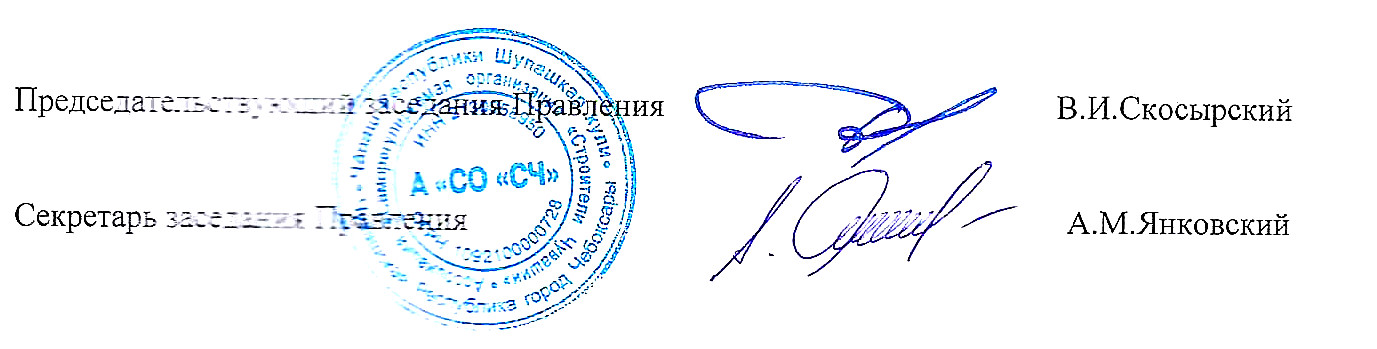 Приложение № 1к  Протоколу №411 от 08.11.2018 г. заседания Правления Ассоциации «Саморегулируемая организация «Строители Чувашии» Члены А «СО «СЧ»,наделенные правом в силу ст. 55.8. ГРК РФ выполнять строительство, реконструкцию, капитальный ремонт объектов капитального строительства по договору строительного подряда, в том числе заключаемого с использованием конкурентных способов заключения договоров, уплатившие взнос в компенсационный фонд возмещения вреда (в том числе компенсационный фонд обеспечения договорных обязательств – по заявлениям о намерении заключать договоры с использованием конкурентных способов заключения договоров), и имеющие следующие уровни ответственности.№ п/пСведения о членствеСведения о членствеСведения о членствеВзносы в КФВзносы в КФНаличие праваНаличие праваНаличие праваНаличие права№ п/пПолное или сокращенное наименование юридического лица, ФИО индивидуального предпринимателя Идентификационный номер налогоплательщика (ИНН)Дата внесения сведений в реестр членовСумма взноса в компенсационный фонд обеспечения договорных обязательствУровень ответственностиСтатус праваВ отношении объектов капитального строительстваВ отношении особо опасных объектовВ отношении объектов использования объектов атомной энергии1Общество с ограниченной ответственностью "Честрой"212702608130.06.20174 500 000третий уровень ответственностиДействуетДа№ п/пСведения о членствеСведения о членствеСведения о членствеВзносы в КФВзносы в КФНаличие праваНаличие праваНаличие праваНаличие права№ п/пПолное или сокращенное наименование юридического лица, ФИО индивидуального предпринимателя Идентификационный номер налогоплательщика (ИНН)Дата внесения сведений в реестр членовСумма взноса в компенсационный фонд возмещения вредаУровень ответственностиСтатус праваВ отношении объектов капитального строительстваВ отношении особо опасных объектовВ отношении объектов использования объектов атомной энергии2Общество с ограниченной ответственностью «Строительные технологии»213000390516.10.2017100 000первый уровень ответственностиДействуетДаДа№ п/пСведения о членствеСведения о членствеСведения о членствеВзносы в КФВзносы в КФНаличие праваНаличие праваНаличие праваНаличие права№ п/пПолное или сокращенное наименование юридического лица, ФИО индивидуального предпринимателя Идентификационный номер налогоплательщика (ИНН)Дата внесения сведений в реестр членовСумма взноса в компенсационный фонд возмещения вредаУровень ответственностиСтатус праваВ отношении объектов капитального строительстваВ отношении особо опасных объектовВ отношении объектов использования объектов атомной энергии3Общество с ограниченной ответственностью «Ремстрой»212301150330.05.2018100 000первый уровень ответственностиДействуетДа№ п/пСведения о членствеСведения о членствеСведения о членствеВзносы в КФВзносы в КФНаличие праваНаличие праваНаличие праваНаличие права№ п/пПолное или сокращенное наименование юридического лица, ФИО индивидуального предпринимателя Идентификационный номер налогоплательщика (ИНН)Дата внесения сведений в реестр членовСумма взноса в компенсационный фонд обеспечения договорных обязательствУровень ответственностиСтатус праваВ отношении объектов капитального строительстваВ отношении особо опасных объектовВ отношении объектов использования объектов атомной энергии4Общество с ограниченной ответственностью «Ремстрой»212301150330.05.2018200 000первый уровень ответственностиДействуетДа№ п/пСведения о членствеСведения о членствеСведения о членствеВзносы в КФВзносы в КФНаличие праваНаличие праваНаличие праваНаличие права№ п/пПолное или сокращенное наименование юридического лица, ФИО индивидуального предпринимателя Идентификационный номер налогоплательщика (ИНН)Дата внесения сведений в реестр членовСумма взноса в компенсационный фонд возмещения вредаУровень ответственностиСтатус праваВ отношении объектов капитального строительстваВ отношении особо опасных объектовВ отношении объектов использования объектов атомной энергии5Чувашское республиканское отделение Общероссийской общественной организации «Всероссийское добровольное пожарное общество»212800506008.11.2018100 000первый уровень ответственностиДействуетДа№ п/пСведения о членствеСведения о членствеСведения о членствеВзносы в КФВзносы в КФНаличие праваНаличие праваНаличие праваНаличие права№ п/пПолное или сокращенное наименование юридического лица, ФИО индивидуального предпринимателя Идентификационный номер налогоплательщика (ИНН)Дата внесения сведений в реестр членовСумма взноса в компенсационный фонд возмещения вредаУровень ответственностиСтатус праваВ отношении объектов капитального строительстваВ отношении особо опасных объектовВ отношении объектов использования объектов атомной энергии6Общество с ограниченной ответственностью «Металлстрой21»211500598608.11.2018100 000первый уровень ответственностиДействуетДа№ п/пСведения о членствеСведения о членствеСведения о членствеВзносы в КФВзносы в КФНаличие праваНаличие праваНаличие праваНаличие права№ п/пПолное или сокращенное наименование юридического лица, ФИО индивидуального предпринимателя Идентификационный номер налогоплательщика (ИНН)Дата внесения сведений в реестр членовСумма взноса в компенсационный фонд возмещения вредаУровень ответственностиСтатус праваВ отношении объектов капитального строительстваВ отношении особо опасных объектовВ отношении объектов использования объектов атомной энергии7Общество с ограниченной ответственностью «Строительная компания «Восход»212200707808.11.2018100 000первый уровень ответственностиДействуетДа№ п/пСведения о членствеСведения о членствеСведения о членствеВзносы в КФВзносы в КФНаличие праваНаличие праваНаличие праваНаличие права№ п/пПолное или сокращенное наименование юридического лица, ФИО индивидуального предпринимателя Идентификационный номер налогоплательщика (ИНН)Дата внесения сведений в реестр членовСумма взноса в компенсационный фонд обеспечения договорных обязательствУровень ответственностиСтатус праваВ отношении объектов капитального строительстваВ отношении особо опасных объектовВ отношении объектов использования объектов атомной энергии8Общество с ограниченной ответственностью «Строительная компания «Восход»212200707808.11.2018200 000первый уровень ответственностиДействуетДа